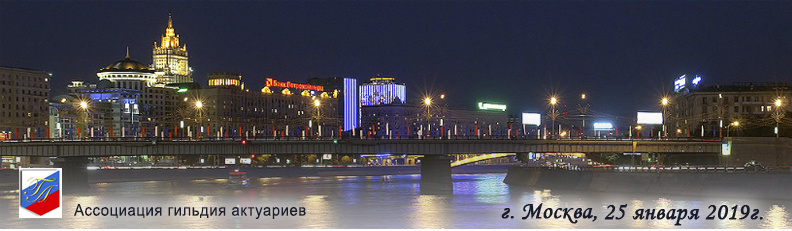 Заявкадля участия в Актуарном семинаре в г. Москва 25.01.2019ФИОМесто работы (учебы)ДолжностьЧленство в Гильдии или АПАПлательщик Договор нуженНомер контактного телефонаАдрес электронной почты